Проект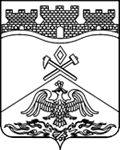                                         Российская ФедерацияРостовская областьг о р о д   Ш а х т ыГОРОДСКАЯ ДУМАРЕШЕНИЕ  №___ -го заседания городской Думы города Шахты«___» _______  2021 годаО внесении изменений в Положение о бюджетном процессев городском округе муниципального образования «Город Шахты»В соответствии с Бюджетным кодексом Российской Федерации, Областным законом от 28.10.2021 №578-ЗС «О внесении изменений в Областной закон «О бюджетном процессе в Ростовской области», решением городской Думы города Шахты от 26.10.2021 №145 «Об утверждении «Порядка планирования приватизации муниципального имущества города Шахты», городская Дума города ШахтыРЕШИЛА:Статья 1Внести в Положение о бюджетном процессе в городском округе муниципального образования «Город Шахты», утвержденное решением городской Думы города Шахты от 27.09.2007 №351, следующие изменения: 1) в статье 4:а) часть 3 изложить в следующей редакции:«3. Перечень главных администраторов доходов местного бюджета утверждается Администрацией города в соответствии с общими требованиями, установленными Правительством Российской Федерации.»;б) часть 4 признать утратившей силу;в) абзац первый части 6 изложить в следующей редакции:«6. Перечень главных администраторов источников финансирования дефицита местного бюджета утверждается Администрацией города в соответствии с общими требованиями, установленными Правительством Российской Федерации.»;г) абзац второй части 6 признать утратившим силу;2) пункт 81 части первой статьи 10 изложить в следующей редакции:«81) представляет для включения в перечень источников доходов Российской Федерации и реестры источников доходов местного бюджета сведения о закрепленных за ними источниках доходов;»;3) дополнить статьей 101 следующего содержания:«Статья 101. Бюджетные полномочия Контрольно-счетной палаты города ШахтыКонтрольно-счетная палата города Шахты осуществляет следующие бюджетные полномочия:1) проводит экспертизу проекта местного бюджета;2) осуществляет внешнюю проверку годового отчета об исполнении местного бюджета;3) иные полномочия в сфере внешнего муниципального финансового контроля, установленные федеральными законами, законами субъекта Российской Федерации, Уставом города Шахты и нормативными правовыми актами городской Думы.»;4) пункты 1, 2, 9 части 2 статьи 22 признать утратившими силу;5) часть 2 статьи 23 изложить в следующей редакции:«2. Одновременно с проектом решения о местном бюджете на очередной финансовый год и плановый период Администрация города вносит в городскую Думу проект решения о прогнозном плане (программе) приватизации муниципального имущества города Шахты на плановый период (от 1 года до 3 лет), пояснительную записку к указанному проекту решения.»;6) часть 1 статьи 35 изложить в следующей редакции:«1. Ежегодно Администрация города представляет в городскую Думу годовой отчет об исполнении местного бюджета не позднее 1 мая текущего года.»;7) абзац первый части 4 статьи 36 изложить в следующей редакции:«4. Администрация города представляет отчет об исполнении местного бюджета в Контрольно-счетную палату города Шахты для подготовки заключения на него не позднее 1 апреля текущего финансового года.».Статья 2Признать утратившими силу:1) подпункт «б» пункта 2, подпункт «г» пункта 10 статьи 1 решения городской Думы города Шахты от 24.06.2011 №135 «О внесении изменений в приложение к решению городской Думы города Шахты «Об утверждении Положения о бюджетном процессе в городском округе муниципального образования «Город Шахты»;2) подпункт «в» пункта 2 части 1, абзац восьмой подпункта «г» пункта 2 части 1, абзац третий подпункта «б» пункта 13 части 1 статьи 1 решения городской Думы города Шахты от 26.09.2013 №435 «О внесении изменений в приложение к решению городской Думы города Шахты «Об утверждении Положения о бюджетном процессе в городском округе муниципального образования «Город Шахты».Статья 31. Настоящее решение вступает в силу со дня его официального опубликования, за исключением положений, для которых настоящей статьей установлен иной срок вступления в силу.2. Положения частей 3, 4, 6 статьи 4, пунктов 1, 2 части 2 статьи 22 решения городской Думы города Шахты от 27.09.2007 №351 «Об утверждении Положения о бюджетном процессе в городском округе муниципального образования «Город Шахты» (в редакции настоящего решения) применяются к правоотношениям, возникающим при составлении и исполнении бюджета города Шахты, начиная с бюджета на 2022 год и на плановый период 2023 и 2024 годов.3. Контроль за исполнением настоящего решения возложить на заместителя главы Администрации города Шахты Дедученко Д.А. и комитет городской Думы города Шахты по бюджету (Корнеев К.К.).Председатель городской Думы – глава города Шахты	А.Г. ГорцевскойПроект вносит: Департамент финансовДиректор Департамента финансов	Л.А. Зуева